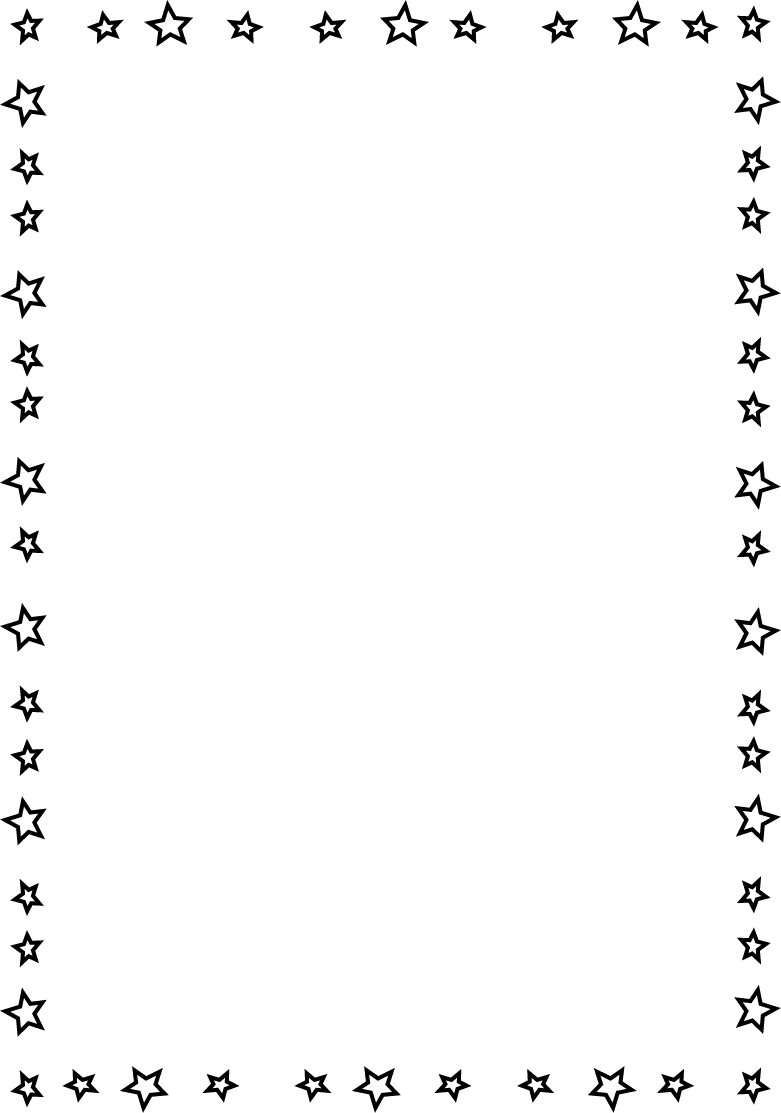 Name___________________________________________  Date_______________________	Writing the Capitals in Cursive	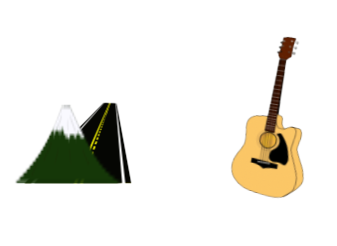 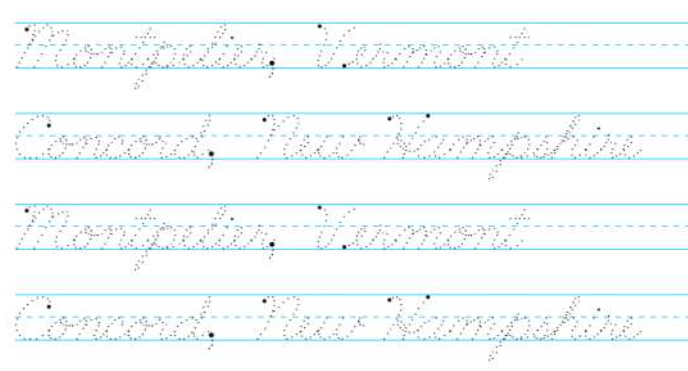 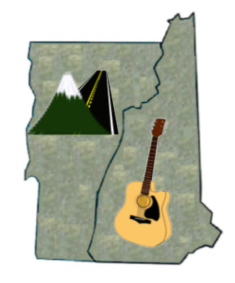  
VT  =  Montpelier, Vermont
NH =  Concord, New Hampshire 